.• .•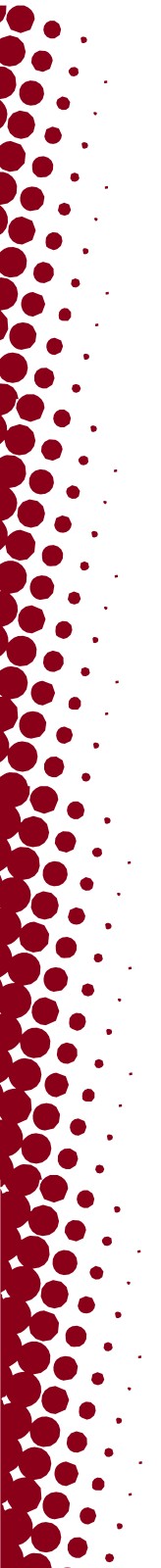 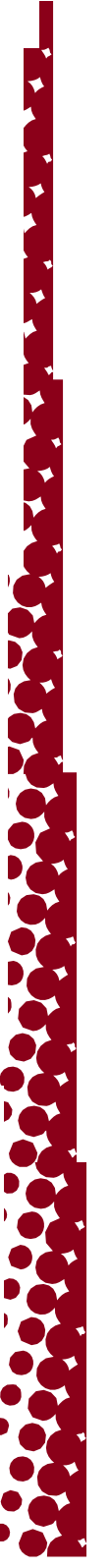 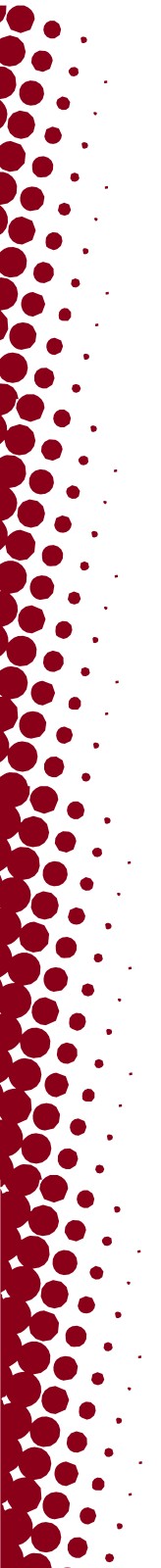 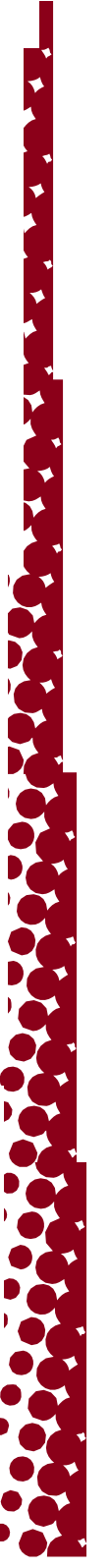 ••••••••••......ینورسیٹی آف فوتاعوامی تحفظ کا شعبہکیمپس کے وسائلہنگامی حالات کے لیے 911ڈسپیچ کے لیے 801-585-2677یونیورسٹی پولیسpolice.utah.eduجرائم کے شکار  کے لیے وکلاءموجود ہیں 24/7safety.utah.edu/crime-victim-advocatesکیمپس سیکیورٹیمحفوظ محافظ اور موٹر سوار کی مددسیف یورپورٹنگ کے وسائلsafeu.utah.eduیونیورسٹی کا عوامی تحفظحفاظتی نکات اور اقدامات سالانہ حفاظتی رپورٹس رائے دیں۔safety.utah.eduایمرجینسی مینجمنٹایمرجینسی کی تیاریاںکیمپس الرٹسemergency.utah.eduسیف رائڈM–F شام 6 بجے سے 12:30 بجے تکمین کیمپس کے لیے Transloc ایپ ڈاؤن لوڈ کریںcommuterservices.utah.edu/safe-ride